REEDLEY COLLEGE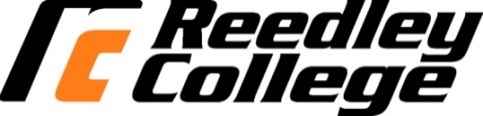 POLITICAL SCIENCE 2 Introduction to American GovernmentSemester: Fall 2016						Section: 56738Instructor:  Darlene Haines					Class Meets:  Tuesday 6pm – 8:50pmEmail:  darleneh@cos.edu					Room:  Forum 1Office Hours:  By Appointment Only				Phone/Text:  559-797-1321								Remind:  Text @reedleyf16 to 81010CATALOG COURSE DESCRIPTION:  “An introduction to the principles and problems of national, state, andlocal government with particular emphasis on the Constitution of the United States and the state and local government of California.”REQUIRED MATERIALS:Textbook:We The People: An Introduction to American Politics, (2015) Tenth EditionBenjamin Ginsberg, Theodore J. Lowi, et al.  New York, NY: W. W. Norton & CompanyGoverning California, (2015) 5th EditionJ. Theodore Anagnoson, Gerald Bonetto, et al.New York, NY: W. W. Norton & CompanyOther Materials (Required)Scantrons (882E) x 5											Blue book (Small) x 1						 #2 Pencil(s)							Recommended MaterialHacker, Diana and Sommers, Nancy (2012).  A Pocket Style Manual, APA Version (6th edition).  Massachusetts: Bedford/St. Martin’s.PREREQUISITES:    It is advised that students are eligible for English 1A or 1AH.LEARNING METHODS:Lectures, active learning, required readings from the textbook, newspaper and/or journal articles, internet articles, assignments and class discussions.OUTCOME ASSESSMENT:Students will have achieved course objective if they complete all coursework and/or assignments with a cumulative average grade of C or better.STUDENT LEARNING OUTCOMES:  Upon completion of this course, students will be able to:Recognize the Constitutional processes and principles as they occur in modern U.S. and California politics.Relate the structures, roles and powers of the national, state and local governments.Recognize the impacts of various “policy inputs” on the development of public policy in the United States and in California.Identify the categories of policies made by governments within the United States, and relate the questions underlying these policies.COURSE OBJECTIVES:1.  Study both the theory and practice of “democracy.”2.  Research the forces and political philosophies that influenced the founding fathers of the United States and the      framers of the Constitution.3.  Compare and contrast the Articles of Confederation with the Constitution of the United States of America,      including a discussion of the Federalist and Anti-Federalist factions.4.  Review the role played by the U. S. Constitution in (a) creating our federal system of government, with its      subsequent divided responsibilities, and (b) establishing the separation of powers and checks and balances        principles at the national level, as well as the implications of such. 5.  Examine the federal system as a practical device to accommodate—within one government—national and local      needs unique to the United States.6.  Evaluate the relationship between the Bill of Rights, the government, and the concept of “civil liberty,” noting that       liberty is both the absence of governmental intrusion and the result of a set of guarantees that protect the      individual against the excesses of government.7.  Assess the idea of civil rights as the rights of all citizens to equal protection of the law, as provided in the 14th          Amendment of the Constitution. Students will also explore the development of civil rights, using the evolving          civil rights of African-Americans and other groups as examples.8.  Consider his/her role as a voter in the United States political system, and survey the varying forms and systems of       elections used in the United States, including primary elections, general elections, California referendum and         initiative elections, California recall elections, and the electoral college.9.  Gain an understanding of the characteristics of the American political party system and the functions parties serve       in the process of governing.10. Analyze the issues surrounding the development of public opinion, and its influence on the formation of public       policy.11. Examine the influence of different means of mass communication (media)—both news-based and entertainment-         based—on the development of public policy, and the techniques employed by each.12. Evaluate the positive and negative effects of the countervailing influences of interest groups in American politics,       the tactics of interest groups, and the means employed for keeping them honest.13. Appraise the powers and limitations of the office of the President of the United States, and examine the roles       he/she plays as a ceremonial, political, administrative, military, and legislative leader.14. Examine the various powers/roles of Congress, different theories of representation, and the strengths and       weaknesses of the legislative, or lawmaking, process.15. Study the role of the national courts in interpreting the Constitution, shaping individual rights, and determining        the distribution of governmental power. Students will also consider the subtleties of constitutional interpretation,       noting that the Constitution is a living document that adapts to changing needs.16. Explore the vastness and complexity of the bureaucracy. Students will investigate the different national       departments and agencies, the characteristics of their growth and evolution and the mechanics of reorganization        and reform; and to comprehend the difficulties of effective reform.17. Examine the programs in the area of domestic policy intended to promote “the general welfare.”18. Investigate the forces that shape American foreign and defense policy.19. Study the structure, major functions, and significant powers of both the State of California and local       governmental entities. Additionally, students will examine the relationship of state and local institutional powers       to the concept of Federalism and survey various examples of direct and indirect democracy at the state and local       levels.CLASSROOM GUIDELINES:While these guidelines are not all encompassing, they do provide a basic idea of acceptable classroom behavior for you to follow.  Failure to follow these guidelines could result in the following:  (1) Meeting with the instructor; (2) Loss of points earned in class; (3) Other disciplinary action and/or removal from class.  CELL PHONES/TABLETS/LAPTOPS:Cell phones and other communicative devices must be put on silent or turned off during class.  I will ask any student to leave the class if I notice or am told of any cell phone or electronic device being used during class that distracts other students from their full learning potential.  Notebook computers, if used, must be battery powered.  Excessive noise, as defined by those around you, will result in not being allowed to use the computer in class.1.  Talking should be kept to class-related discussions.2.  The use of cell phones should be done outside of class.  3.  Reading newspapers or other material or work for other classes should be done outside of class.4.  Sleeping is done better at home than in the classroom.  5.  If you must leave early you must receive prior permission unless in case of emergency (my definition, not yours).6.  Arrive to class on-time.  If you are habitually late to class, this will be considered behavior that is disruptive to the      class.7.  Respectful treatment of fellow students and their opinions concerning class-related topics.  This means NOT       making or directing any comments of a personal nature to any one of your fellow class members.  It also means        paying attention and remaining silent when someone else is talking.8.  Aggressive and or disrespectful behavior will not be tolerated.  Any student displaying these behaviors will be      removed from class and depending on severity, may be suspended from attending class for up to two (2)      consecutive class periods.  Continued behavior will result in permanent removal from class.9.  Laptops and tablets may be used for class related research and note taking purposes only.  If you are found to be      doing things other than note taking, you will no longer be able to use this privilege.     **Essentially, any behavior that disrupts the class will not be tolerated.ACADEMIC FREEDOM:“All faculty members shall be free to pursue instruction, grading, scholarship, policy discussions, and public discourse in an environment free of intimidation and censorship. All faculty members shall exercise their academic freedom in a manner that promotes the District’s mission and that abides by the Institutional Code of Ethics (AP 3050). The merit of academic ideas, theories, arguments, and views shall be measured against the established standards of relevant academic and professional organizations. Academic freedom includes freedom of inquiry and instruction for every faculty member, including freedom in presenting and discussing subjects related to his academic discipline. Academic freedom also includes, but is not limited to, freedom to:1. Inquire about, present, and explore difficult and controversial material that is relevant to the official course outline      of record;2. Express differences of opinion with and among students, faculty, staff, and administration on academic matters;3. Demonstrate, teach, and defend critical thinking skills and intellectual honesty.Every faculty member is a member of a learned profession and shall have the freedom to use his professional scholarship, and present this scholarship in any academic discourse.QUICK WRITES:Throughout the course we will have 7 quick writes.  These will consist of receiving information in class and then writing your thoughts and opinions on the subject presented.  It is expected that you will write about one half to one page and that it is legible.  Each quick write will be worth 10 points.  Quick writes will not be announced and cannot be made up.  You will need to use lined notebook paper and a pen or pencil.  If you are late, leave early, or otherwise miss the few minutes of your class when a quick write occurs, you will get a zero.  Two of the lowest scores will be dropped.EXAMINATIONS AND ASSIGNMENTS:In this course you will have five exams, two essays, and one final project.  Exams may consist of multiple choice, True False, matching, and essay questions.The use of any cell phone or other electronic device during a graded quiz, exam, or other assignment will result in a 0 for that assignment (pop quiz, scheduled quiz, examination).  There are no exceptions to this policy.Exams:Once an exam begins, you may not leave the classroom until you submit your examination.  If available, examination review guidelines and writing assignment guidelines can be accessed on Canvas.Writing Assignments:Writing assignments will adhere to the American Psychological Association (APA) style.  Writing assignments must be submitted by hard copy in class.  The writing lab is available to assist you in complying with the APA guidelines.Essay 1 will be a research paper on Interest Groups in America.  Specific guidelines will be provided at the appropriate time in the class.  Paper length:  3 to 5 pages plus references.  Essay 2 will be a reflection paper on your attitudes and thoughts of American government and politics.  Specific guidelines will be provided at the appropriate time in the class.  Paper length:  3 to 5 pages plus references.  LATE ASSIGNMENTS AND MISSED EXAMS:Students who miss an exam will have an opportunity to take a Make-up exam.  Make-up exams will only be given to students who make prior arrangement BEFORE the scheduled exam or can show valid proof (Doctors appointment, family emergency, etc.) that missing the exam could not be avoided.  The Make-up exam must be taken within one week of the original exam date.  If a student misses the extension, the Make-up exam can be taken on the last day of instruction.  The Make-up exam may be different than the version taken on the scheduled exam date and may consist of all essay questions.  Essays are due on the scheduled date.  Late papers will be accepted with a 20% deduction every class day it is late.  Exceptions can be made for extenuating circumstances with communication with the instructor.  PARTICIPATION AND ATTENDANCE:“Course start times are printed on your Banner Web Student Schedule and are also posted on the COS website. Students are expected to be in class on time and to remain for the entire class period. Classes are not automatically dismissed in the absence of the instructor. Classes are cancelled only by a representative of the administration. If a class is cancelled, a cancellation notice is posted on the door of the room where the class meets. A notice is also posted near the top of the COS webpage (www.cos.edu) under “Cancelled Classes.”Students are expected to attend all class meetings of their courses. When a student is forced to be absent, the reason for the absence should be reported to the instructor as soon as possible. Contact information for each instructor is provided on the first page of this syllabus. Students are expected to obtain any course work missed, such as notes or assignments, due to their absence.”Participation is expected and includes active listening, participating in activities, answering and asking questions, responding with nods or other gestures, and engaging in conversation.  CHEATING AND PLAGIARISM:“Cheating is the act or attempted act of taking an examination or performing an assigned, evaluated task in a fraudulent or deceptive manner, such as having improper access to answers, in an attempt to gain an unearned academic advantage.  Cheating may include, but is not limited to, copying from another’s work, supplying one’s work to another, giving or receiving copies of examinations without an instructor’s permission, using or displaying notes or devices inappropriate to the conditions of the examination, allowing someone other than the officially enrolled student to represent the student, or failing to disclose research results completely.”“Plagiarism is a specific form of cheating: the use of another’s words or ideas without identifying them as such or giving credit to the source. Plagiarism may include, but is not limited to, failing to provide complete citations and references for all work that draws on the ideas, words, or work of others, failing to identify the contributors to work done in collaboration, submitting duplicate work to be evaluated in different courses without the knowledge and consent of the instructors involved, or failing to observe computer security systems and software copyrights. Incidents of cheating and plagiarism may result in any of a variety of sanctions and penalties, which may range from a failing grade on the particular examination, paper, project, or assignment in question to a failing grade in the course, at the discretion of the instructor and depending on the severity and frequency of the incidents.”Students caught cheating or plagiarizing will receive a zero on that assignment and may be reported.EXTRA CREDIT:You will have the opportunity to earn extra credit points.  To receive the credit you must write the key terms and definitions of chapters that are covered on an exam.  For example, exam 1 will cover chapters 1-3.  Therefore, you may turn in key terms for any or all of chapters 1-3.  Key terms are due  at the beginning of class on the exam date.  Key terms must be in your own handwriting (not typed) and can be on paper or 3 x 5 cards or another method you choose.  You may not repeat chapters.  There are no make-ups for key terms.  In other words, if you choose not to turn in key terms on the due date,  you have lost the opportunity to earn extra credit for those/that chapter(s).  Complete key terms and definitions meeting these guidelines will be worth 5 extra credit points for each chapter.NO QUESTIONS ASKED COUPON:You will receive one coupon which will allow you to be one week late on an assignment with no questions asked.  You must attach the coupon to the assignment.  The coupon cannot be used for Exams, Key Terms, Quick Writes, or the Final Presentation.  It is your responsibility to keep the coupon in a safe place until you need it.  You will only get one and it will not be replaced if lost or stolen.  If you do not redeem your coupon for an assignment, you may turn it in at the end of the semester for 20 extra credit points.GRADING:								GRADING SCALE:STUDENTS WITH DISABILITIES:Upon identifying themselves to the instructor, students with disabilities will receive reasonable accommodation for learning and evaluation. For more information, contact Access and Ability Center (AAC) at 559-730-3805.  "If you have a verified need for an academic accommodation or materials in alternate media (ie: Braille, large print, electronic text, etc.) per the American with Disabilities Act or Section 504 of the Rehabilitation act please contact your instructor as soon as possible."CLASS COMMUNICATIONCANVAS will be utilized for test scores and announcements.  Students are encouraged to check Canvas often.EMAIL:  College of the Sequoias will use your student email account as the primary means to communicate with you.  Communication with all students will be via district provided email unless you choose to receive notices about your student account by U.S. Mail.  Email accounts can be accessed from any of the lab computers on campus or from an off-campus computer with Internet access.HELP IS AVAILABLE:There are many services available to students to help them succeed and I would be happy to recommend these services to you.TENTATIVE COURSE OUTLINE:The instructor retains the right to change or modify this syllabus as necessary.A1000 points to 900 pointsB  899 points to 800 pointsC  799 points to 700 pointsD  699 points to 600 pointsF  599 points and belowExams (5) 100 points each50% (500 points)Interest Group Paper10% (100 points)Reflection Paper10% (100 points)Quizzes (5) 10 points each10% (100 points)Quick Writes (5) 10 points each5% (50 points)Final Presentation15% (150 points)TOTAL100% (1000 points)Week 1-4American Political CultureThe ConstitutionFederalismExam 1 on Chapters 1-3Chapter 1Chapter 2Chapter 3September 6, 2016Week 5-7Civil LibertiesCivil RightsExam 2 on Chapters 4-5Chapter 4Chapter 5September 27, 2016Week 8-11Public OpinionThe MediaPolitical Participation & VotingPolitical PartiesCampaigns & ElectionsGroups and InterestsInterest Group Paper DueExam 3 on Chapters 6-10Chapter 6Chapter 7Chapter 8Chapter 9Chapter 10Chapter 11October 18, 2016October 25, 2016Week 12-14The CongressThe PresidencyBureaucracy in a DemocracyThe Federal CourtsExam 3 on Chapters 11-14Chapter 12Chapter 13Chapter 14Chapter 15November 15, 2016Week 15-18Government & the EconomySocial PolicyForeign Policy & DemocracyCalifornia Politics and GovernmentReflection Paper DueFinal Exam on Chapters 14 & CAFinal Project PresentationChapter 16Chapter 17Chapter 18California Chapters TBDNovember 22, 2016December 6, 2016December 13, 2016Extra Credit TrackerExtra Credit TrackerExtra Credit TrackerAssignmentMy ScorePossibleTotal PointsAmerican Political Culture5The Constitution5Federalism5Civil Liberties5Civil Rights5Public Opinion5The Media5Political Participation    & Voting5Political Parties5Campaigns & Elections5Groups and Interests5Congress5The Presidency5Bureaucracy in a Democracy5The Federal Courts5Government & the Economy5Social Policy5Foreign Policy & Democracy5NQA Coupon20TOTAL110Grade & Assignment TrackerGrade & Assignment TrackerGrade & Assignment TrackerGrade & Assignment TrackerAssignmentMy ScorePossibleMy Grade TotalQuiz 110Quiz 210Quiz 310Quiz 410Quiz 510Quiz 610Quiz 710Quiz 810Quiz 910Quiz 1010Quick Write 110Quick Write 210Quick Write 310Quick Write 410Quick Write 510Quick Write 610Quick Write 710Exam 1100Exam 2100Exam 3100Exam 4100Exam 5100Interest Group Paper100Reflection Paper100Final Presentation150Extra CreditTotal1000